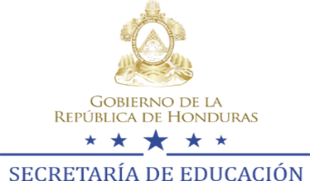 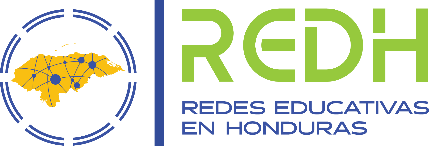 Perfil de Proyecto Específico de REDHNombre de la Red Educativa:                                           Municipio de la Red Educativa: Nombre del Centro Integrado o Sede del proyecto:                                Numero de Centros Integrados:Lugar y Fecha de Elaboración                    Periodo de ejecuciónPoblación beneficiadaDatos del/la responsable del desarrollo del Proyecto Especifico:*Se recomienda las firmas en los Proyectos Específicos con apoyo de los Gobiernos Locales Equipo de apoyo al desarrollo del proyecto:Responsable del Proyecto Específico:   _______Mildred Moreno_                                                            15/08/2020Nombre 	Fecha de EntregaEntregada al Director/a Municipal (con subida a SIARED):_____________________________                        _________________________Nombre	Fecha de EntregaNOMBRE DEL PROYECTO ESPECÍFICO (PE)Enfocándonos en un futuro mejor, adquirimos nuevas ideas.PROBLEMA QUE RESUELVE EL PROYECTO ESPECÍFICOFalta de conciencia e interés de algunos docentes en el desarrollo y funcionalidad de la Red.Dimensión del Proyecto Educativo de la redOrganizativa INDICADORES EDUCATIVOS	Rendimiento Español  	Rendimiento Matemáticas 	Aprendizaje de lenguas        Deserción/Repitencia/Ausentismo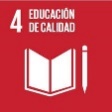 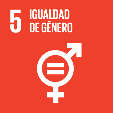 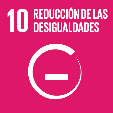 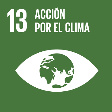 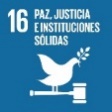 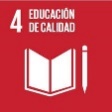 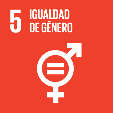 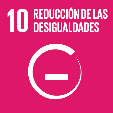 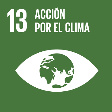 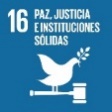 	Cobertura Pré-basica 	Cobertura Básica hasta 3°ciclo 	Cobertura Media _______________________________________INDICADORES SOCIALES	Equidad de género  	Derechos de niñez y participación         Prevención de violencia y cultura de paz 	Inclusión         Interculturalidad y diversidad 	Migración 	Medio ambiente 	Alimentación y salud  	Transparencia	Otro_______________________ Solo aplica a los Proyectos Específicos que se ejecutan en colaboración con los Gobiernos Locales. Solo aplica a los Proyectos Específicos que se ejecutan en colaboración con los Gobiernos Locales. Vinculación con Plan de Desarrollo Comunitario Vinculación con Plan de Desarrollo Municipal Asignación presupuestaria en el plan municipalDATOS GENERALESFortaleciendo el futuroArada, Santa Bárbara 16Escuela Dr. “Miguel Paz Barahona”Arada, santa Barbara, 10 agosto 20202021 – 2022500 entre docentes y padres de familia Y 67 docentes.JUSTIFICACIÓNLa educación es un proceso continuo e inherente al ser humano. Desde el nacimiento, este se encuentra en una situación de aprendizaje constante que le permite adquirir conocimientos sobre la realidad que le rodea o los saberes esenciales que le permiten desarrollar sus capacidades y propiciar la satisfacción de las necesidades; es por esto que se puede afirmar que la educación es el complemento necesario en todos los aspectos de la vida del hombre. Actualmente, con los procesos de globalización y los cambios de la posmodernidad, el papel de la educación en los centros educativos  ha tomado una postura diferente con respecto a los estudiantes: se ha pasado de una educación centrada en el profesorado a una educación centrada en el estudiantado, generando de esta manera ciertos fenómenos que influyen negativamente en el proceso de enseñanza-aprendizaje, como es el caso de la apatía, por la cual los docentes en su mayoría no presenta interés o motivación por las situaciones que tienen lugar dentro del proceso educativo. Se trata de un fenómeno que va en aumento: inexplicablemente el maestro no se interesa por la funcionalidad de la RED; tal vez inciden en este escenario las nuevas tecnologías, así como las transformaciones en torno a las concepciones del papel de la educación a futuro. Los factores causantes de esas actitudes podrían enmarcarse en: problemas de orden afectivo en el círculo familiar, problemas de integración en el grupo social de la clase, necesidades educativas especiales no cubiertas, bajo nivel de autoestima, rigidez académica, ruidos en la comunicación profesor - educando, desenfoque en el concepto de autoridad y respeto, entre otras.Este proyecto se sustenta en la importancia que tiene para la red educativa Fortaleciendo el Futuro contar con una estructura organizativa funcional que ayude a mejorar los indicadores educativos como deserción, repitencia y ausentismo así mismo los indicadores sociales medio ambiente, alimentación y salud, transparencia, y la inclusión de todos los actores de los centros integrados. Así mismo servirá como base para mejorar la toma de decisiones y la optimización de recursos para afrontar futuros retos y desafío. Todo esto con el fin de desarrollar las actividades de una forma más eficiente.DESCRIPCIÓN GENERAL DEL PROYECTO2.2. OBJETIVOS DEL PROYECTO EN LA REDObjetivo General:Diseñar e implementar estrategias lúdico pedagógicas que fortalezcan los procesos de integración y funcionamiento en la RED y disminuyan la apatía para integrarse los docentes a la RED “FORTALECIENDO EL FUTURO”.Objetivos Específicos:Realizar charlas motivacionales que permitan el empoderamiento de las diferentes estructuras de la red.Impartir capacitaciones a los diferentes actores de la red para adquirir nuevos conocimientos.Participación de los actores involucrados en el empoderamiento del proceso educativo de la Red.Metas:Realizar 3 charlas motivacionalesImpartir 2 capacitaciones sobre trabajo en equipoElaborar 1 planificación estratégica por cada estructura que conforma la red.Lograr que se involucren el 100% de los docentes de los Centro Educativos integrados en la red. Integrar a todos los docentes que pertenecen a la red “fortaleciendo el futuro” a una red social (WhatsApp, Facebook, otros)En todo PE se debe tomar en cuenta cuáles son los posibles riesgos por encontrarse en el camino al momento de la ejecución del PE. La identificación de estos permitirá tener prevención o soluciones factibles. Después de describir los factores de riesgo es necesario formular cómo se va a garantizar la sostenibilidad de proyecto. Oriéntense en esas preguntas: ¿Qué factores de riesgos identificamos que ponen en peligro el éxito del PE? ¿Cómo se puede asegurar la sostenibilidad del proyecto? Inasistencia Renuencia en el cumplimiento de roles.Capacitadores con falta de conocimiento.Catástrofe natural.Falta de apoyo por parte de las autoridades educativas.Falta de compromiso e involucramiento de los diferentes actores.Para que este proyecto sea sostenible se pretendeEl empoderamiento de las estructuras que conforman la red.Buena planificación de las metas establecidas.Coordinación con otros programas u ONG para el logro efectivo del proyecto de la Red.El proyecto se evaluará periódicamente3. FACTORES DE RIESGO y SOSTENIBILIDAD4. SEGUIMIENTO Y MONITOREO Realizar reuniones trimestrales para medir avances.Elaborar y darle seguimiento al cronograma de actividades y al instrumento de evaluación.La ejecución del proyecto se evidenciará a través de fotografías, listado de asistencia, cronograma y instrumentos de evaluación.La evaluación final se realizará en asamblea de docentes.El secretario de la RED subirá las evidencias al SIARED.CRONOGRAMA DE ACCIONES DEL PROYECTO Y EQUIPO DE TRABAJO No.ACCIONRECURSORESPONSABLEEFMAMJJASOND1Establecer reunión con estructuras que conforman la red (gobierno escolar y directiva de red) para planificar las capacitaciones .Equipo tecnológicoMaterial didácticoHumanoDirectiva de redDocentesGobierno escolar.2Realizar capacitaciones sobre el trabajo en equipo a los docentes de la RED.Equipo tecnológicoMaterial didácticoHumanoDirectiva de redDocentesGobierno escolar.3Realización de capacitación motivacionales a los docentes y padres de familia.Equipo tecnológicoMaterial didácticoHumanoDirectiva de redDocentesGobierno escolar.4Realizar capacitaciones sobre la importancia de las REDES EDUCATIVAS.Equipo tecnológicoMaterial didácticoHumanoEspecialista en el tema.5Ejecución de jornadas de trabajo para realizar una planificación estratégica.Equipo tecnológicoMaterial didácticoDirectiva de red.6Creación de un instrumento de evaluación  Equipo tecnológicoDirectiva de la red7Elaborar y presentar informe de evaluación de la funcionalidad de la red.Equipo tecnológicoDirectiva de la red8Evaluación e informe del proyecto finalEquipo tecnológicoDirectiva de la redNombreCentro No TelefónicoCorreo ElectrónicoFirma* Mildred MorenoC.E.P.B. Honduras96696497          NombreCentro o InstituciónCargo (docentes, directore/as de centro o de la red, representantes de APF o GE, técnicos municipales, miembros del COMDE, CED o de la comunidad)FirmaMiguel Ramón EnamoradoITCCCDocente99275626Rony Francisco Domínguez ITCCCDocente97310953Walter Edwar Quintanilla TrochezITCCCDocente/Padre de familia97375690Luis Felipe Flores MoralesITCCCDocente98725448Silvestre Ismael OrdoñesITCCPresidente APF97430759PRESUPUESTON. DE ACTIVIDADARTICULO/DESCRIPCIÓN DEL GASTOCOSTOSCOSTOSAPOYO (financiero y técnico)N. DE ACTIVIDADARTICULO/DESCRIPCIÓN DEL GASTOUNITARIOTOTALOrganización que aporta (p.ej. fondos propios, Gobierno Local, ONG, comunidad, empresa privada etc.1Alimentación  100L.22,000.00Fondos propios2Transporte 100L. 4,000.00Fondos propios3Material didáctico L. 10,000.00Fondos propiosOng4Especialista (consultoría )L. 3,000.00Fondos propiosOng5CuadernillosL.100.00L. 18,000.00Total L. 57,000.00